Verbindliche Bestellung 
für das faltbare Segelboot PaperOtto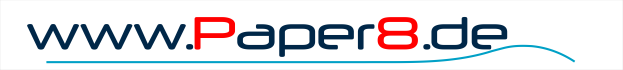 Auf Grund der nachstehenden und umseitigen Verkaufsbedingungen, von denen ich Kenntnis genommen habe, bestellt:
ein faltbares Segelboot der Marke „PaperOtto“ mit folgendem Zubehör/ Sonderausstattung:Gemäß § 19 UStG wird keine Umsatzsteuer berechnet.Zahlungsweise:
- Anzahlung von EUR 2.000,- nach Auftragsbestätigung.
- Schlusszahlung des Restbetrages, wenn die Ware versandfertig ist.Bis zur Tilgung des gesamten Kaufpreises bleibt die Ware Eigentum des Verkäufers. Der Kaufvertrag ist abgeschlossen, wenn der Verkäufer (paperotto / Robert Heine) die Annahme der Bestellung innerhalb von 14 Tagen bestätigt oder die Lieferung ausführt.Allgemeine Verkaufsbedingungen§ 1 Angebot und VertragsabschlussDie vom Besteller unterzeichnete Bestellung ist ein bindendes Angebot. Wir können dieses Angebot innerhalb von zwei Wochen durch Zu-sendung einer Auftragsbestätigung annehmen oder innerhalb dieser Frist die bestellte Ware zusenden.§ 2 Überlassene UnterlagenAn allen im Zusammenhang mit der Auftragserteilung dem Besteller überlassenen Unterlagen, wie z.B. Kalkulationen, Zeichnungen etc., behalten wir uns das Eigentums- und Urheberrecht vor. Diese Unter-lagen dürfen Dritten nicht zugänglich gemacht werden, es sei denn, wir erteilen dem Besteller unsere ausdrückliche schriftliche Zustimmung. Soweit wir das Angebot des Bestellers nicht innerhalb der Frist von §1 annehmen, sind diese Unterlagen uns unverzüglich zurückzusenden.§ 3 Preise und ZahlungIn den Preisen sind die Umsatzsteuer und Verpackungskosten ent-halten. Liefer- und Versandkosten sind in Preisen nicht enthalten.Die Zahlung des Kaufpreises hat ausschließlich auf das umseitig genannte Konto zu erfolgen. Der Abzug von Skonto ist nur bei schriftlicher besonderer Vereinbarung zulässig.Sofern nichts anderes vereinbart wird, ist eine Vorauszahlung von 20% des Kaufpreises nach Auftragsbestätigung fällig. Der volle Kaufpreis wird nach der Fertigung und Versandankündigung gezahlt. Nach Eingang des vollen Kaufpreises wird die Ware versandt. Verzugszinsen werden in Höhe von 5 % über dem jeweiligen Basiszinssatz p. a. b berechnet. Die Geltendmachung eines höheren Verzugsschadens bleibt vorbehalten. Für den Fall, dass wir einen höheren Verzugsschaden geltend machen, hat der Besteller die Möglichkeit, uns nachzuweisen, dass der geltend gemachte Verzugsschaden überhaupt nicht oder in zumindest wesentlich niedrigerer Höhe angefallen ist.§ 4 Aufrechnung und ZurückbehaltungsrechteDem Besteller steht das Recht zur Aufrechnung nur zu, wenn seine Forderungen rechtskräftig festgestellt oder unbestritten sind. Zur Aufrechnung gegen unsere Ansprüche ist der Besteller auch berechtigt, wenn er Mängelrügen oder Gegenansprüche aus demselben Kaufvertrag geltend macht. Zur Ausübung eines Zurückbehaltungsrechts ist der Besteller nur insoweit befugt, als sein Gegenanspruch auf dem gleichen Vertragsverhältnis beruht.§ 5 LieferzeitSoweit kein ausdrücklich verbindlicher Liefertermin vereinbart wurde, sind unsere Liefertermin bzw. Lieferfristen ausschließlich unverbindliche Angaben.Der Beginn der von uns angegebenen Lieferzeit setzt die recht-zeitige und ordnungsgemäße Erfüllung der Verpflichtungen des Bestellers voraus. Die Einrede des nicht erfüllten Vertrages bleibt vorbehalten.Der Besteller kann vier Wochen nach Überschreitung eines unverbindlichen Liefertermins/Lieferfrist uns in Textform auffordern binnen einer angemessenen Frist zu liefern. Sollten wir einen ausdrücklichen Liefertermin/eine Lieferfrist schuldhaft nicht einhalten oder wenn wir aus anderem Grund in Verzug geraten, so muss der Besteller uns eine angemessene Nachfrist zur Bewirkung der Leistung setzen. Wenn wir die Nachfrist fruchtlos verstreichen lassen, so ist der Besteller berechtigt, vom Kaufvertrag zurückzutreten.Kommt der Besteller in Annahmeverzug oder verletzt er schuldhaft sonstige Mitwirkungspflichten, so sind wir berechtigt, den uns hierdurch entstehenden Schaden, einschließlich etwaiger Mehr-aufwendungen ersetzt zu verlangen. Weitergehende Ansprüche bleiben vorbehalten. Dem Besteller bleibt seinerseits vorbehalten nachzuweisen, dass ein Schaden in der verlangten Höhe überhaupt nicht oder zumindest wesentlich niedriger entstanden ist. Die Gefahr eines zufälligen Untergangs oder einer zufälligen Verschlechterung der Kaufsache geht in dem Zeitpunkt auf den Besteller über, in dem dieser in Annahme- oder Schuldnerverzug gerät.Weitere gesetzliche Ansprüche und Rechte des Bestellers wegen eines Lieferverzuges bleiben unberührt.§ 6 EigentumsvorbehaltWir behalten uns das Eigentum an der gelieferten Sache bis zur vollständigen Zahlung sämtlicher Forderungen aus dem Liefervertrag vor.Der Besteller ist verpflichtet, solange das Eigentum noch nicht auf ihn übergegangen ist, die Kaufsache pfleglich zu behandeln. Insbesondere ist er verpflichtet, diese auf eigene Kosten gegen Diebstahl-, Feuer- und Wasserschäden ausreichend zum Neuwert zu versichern. Müssen Wartungs-und Inspektionsarbeiten durchgeführt werden, hat der Besteller diese auf eigene Kosten rechtzeitig auszuführen. Solange das Eigentum noch nicht übergegangen ist, hat uns der Besteller unverzüglich in Textform zu benachrichtigen, wenn der gelieferte Gegenstand gepfändet oder sonstigen Eingriffen Dritter ausgesetzt ist. Soweit der Dritte nicht in der Lage ist, uns die gerichtlichen und außergerichtlichen Kosten einer Klage gemäß § 771 ZPO zu erstatten, haftet der Besteller für den uns entstandenen Ausfall.Wir verpflichten uns, die uns zustehenden Sicherheiten auf Verlangen des Bestellers freizugeben, soweit ihr Wert die zu sichernden Forderungen um mehr als 20 % übersteigt.§ 7 Gewährleistung und MängelrügeSoweit die in unseren Prospekten, Anzeigen und sonstigen An-gebotsunterlagen enthaltenen Angaben nicht von uns ausdrücklich als verbindlich bezeichnet worden sind, sind die dort enthaltenen Abbildungen oder Zeichnungen nur annähernd maßgebend,Soweit der gelieferte Gegenstand nicht die zwischen dem Besteller und uns vereinbarte Beschaffenheit hat oder er sich nicht für die nach unserem Vertrag vorausgesetzten oder die Verwendung allgemein eignet oder er nicht die Eigenschaften, die der Besteller nach unseren öffentlichen Äußerungen erwarten konnten, hat, so sind wir zur Nacherfüllung verpflichtet. dies gilt nicht, wenn wir aufgrund der gesetzlichen Regelungen zur Verweigerung der Nacherfüllung berechtigt sind.Der Besteller hat zunächst die Wahl, ob die Nacherfüllung durch Nachbesserung oder Ersatzlieferung erfolgen soll. Wir sind jedoch berechtigt, die vom Besteller gewählte Art der Nacherfüllung zu verweigern, wenn sie nur mit unverhältnismäßigen Kosten möglich ist und die andere Art der Nacherfüllung ohne erhebliche Nachteile für den Besteller bleibt. Während der Nacherfüllung sind die Herabsetzung des Kaufpreises oder der Rücktritt vom Vertrag durch den Besteller ausgeschlossen. Eine Nachbesserung gilt mit dem erfolglosen zweiten Versuch als fehlgeschlagen, wenn sich nicht insbesondere aus der Art der Sache oder des Mangels oder den sonstigen Umständen etwas anderes ergibt. Ist die Nacherfüllung fehlgeschlagen oder haben wir die Nacherfüllung insgesamt verweigert, kann der Besteller nach seiner Wahl Herabsetzung des Kaufpreises (Minderung) verlangen oder den Rücktritt vom Vertrag erklären.Schadensersatzansprüche zu den nachfolgenden Bedingungen wegen des Mangels kann der Besteller erst geltend machen, wenn die Nacherfüllung fehlgeschlagen ist oder wir die Nacherfüllung verweigert haben. Das Recht des Bestellers zur Geltendmachung von weitergehenden Schadensersatzansprüchen zu den nachfolgenden Bedingungen bleibt davon unberührt.Wir haften unbeschadet vorstehender Regelungen und der nachfolgenden Haftungsbeschränkungen uneingeschränkt für Schäden an Leben, Körper und Gesundheit, die auf einer fahrlässigen oder vorsätzlichen Pflichtverletzung unserer gesetzlichen Vertretern oder unserer Erfüllungsgehilfen beruhen, sowie für Schäden, die von der Haftung nach dem Produkthaftungsgesetz umfasst werden, sowie für alle Schäden, die auf vorsätzlichen oder grob fahrlässigen Vertragsverletzungen sowie Arglist, unserer gesetzlichen Vertreter oder unserer Erfüllungsgehilfen beruhen. Soweit wir bezüglich der Ware oder Teile derselben eine Beschaffenheits- und/oder Haltbarkeits-garantie abgegeben hat, haften wir auch im Rahmen dieser Garantie. Für Schäden, die auf dem Fehlen der garantierten Beschaffenheit oder Haltbarkeit beruhen, aber nicht unmittelbar an der Ware eintreten, haften wir allerdings nur dann, wenn das Risiko eines solchen Schadens ersichtlich von der Beschaffenheits- und Haltbarkeitsgarantie erfasst ist.Wir haften auch für Schäden, die durch einfache Fahrlässigkeit verursacht werden, soweit diese Fahrlässigkeit die Verletzung solcher Vertragspflichten betrifft, deren Einhaltung für die Erreichung des Vertragszwecks von besonderer Bedeutung ist (Kardinalpflichten). Wir haften jedoch nur, soweit die Schäden in typischer Weise mit dem Vertrag verbunden und vorhersehbar sind. Bei einfachen fahrlässigen Verletzungen nicht vertragswesentlicher Nebenpflichten haften wir im Übrigen nicht. Die in den Sätzen 1 – 3 enthaltenen Haftungsbeschränkungen gelten auch, soweit die Haftung für die gesetzlichen Vertreter, leitenden Angestellten und sonstigen Erfüllungsgehilfen betroffen ist.Eine weitergehende Haftung ist ohne Rücksicht auf die Rechtsnatur des geltend gemachten Anspruchs ausgeschlossen. Soweit unsere Haftung ausgeschlossen oder beschränkt ist, gilt dies auch für die persönliche Haftung unserer Angestellten, Arbeitnehmer, Mitarbeiter, Vertreter und Erfüllungsgehilfen.Die Gewährleistungsfrist beträgt 2 Jahre, gerechnet ab Gefahrübergang. Diese Frist gilt auch für Ansprüche auf Ersatz von Mangelfolgeschäden, soweit keine Ansprüche aus unerlaubter Handlung geltend gemacht werden.§ 8 SonstigesDieser Vertrag und die gesamten Rechtsbeziehungen der Parteien unterliegen dem Recht der Bundesrepublik Deutschland unter Ausschluss des UN-Kaufrechts (CISG). Der Gerichtsstand ist Wiesbaden.Sollten einzelne Bestimmungen dieses Vertrages unwirksam sein oder werden oder eine Lücke enthalten, so bleiben die übrigen Bestimmungen hiervon unberührt.Hersteller Paperotto: Marco Oliveti, Str. Panoramica, 2/A, 70020 Cassano delle Murge BA, ItalyName: geb. am
/Geburtsort:Ausweis-Nr.
/ Ort:Straße:Tel.: Wohnort:Email: PaperOtto mit Segelausrüstung 
(mit Standardausstattung siehe Preisliste)Rumpf im „Nature look“ ohne Farblackierung.Segelfarbe weiß7900,00Tragetasche für Bootsrumpf199,00Trailor Cart (Transportwagen klein)99,00Bootsabdeckung (mit aufgerichteten Mast)199,00Verstärkung am Heck für Außenbordmotor29,00Windflagge29,00TNP Ruder99,00Versand299,00Zwischensumme Zwischensumme Zwischensumme Discount Discount Discount GesamtpreisGesamtpreisGesamtpreis